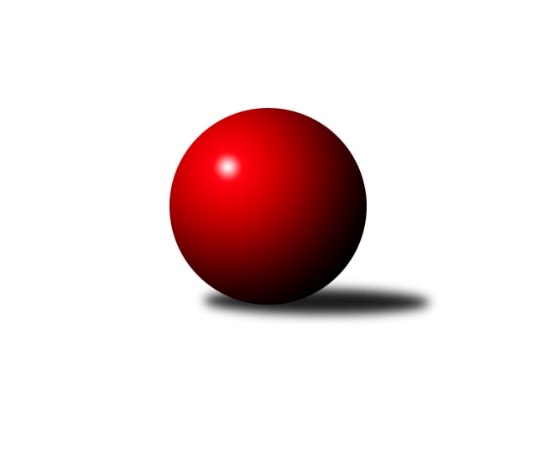 Č.15Ročník 2013/2014	18.1.2014Nejlepšího výkonu v tomto kole: 2731 dosáhlo družstvo: SKK Jeseník ˝A˝Severomoravská divize 2013/2014Výsledky 15. kolaSouhrnný přehled výsledků:TJ Sokol Sedlnice ˝A˝	- SKK Ostrava B	12:4	2581:2435		18.1.KK Hranice ˝A˝	- TJ Jiskra Rýmařov ˝A˝	12:4	2551:2498		18.1.TJ Opava ˝B˝	- TJ Sokol Chvalíkovice ˝A˝	2:14	2519:2651		18.1.KK Lipník nad Bečvou ˝A˝	- TJ  Odry ˝A˝	12:4	2450:2422		18.1.SKK Jeseník ˝A˝	- Sokol Přemyslovice ˝B˝	13:3	2731:2588		18.1.TJ Opava ˝C˝	- TJ Pozemstav Prostějov	4:12	2512:2543		18.1.TJ Horní Benešov ˝B˝	- KK Minerva Opava ˝A˝	10:6	2654:2652		18.1.Tabulka družstev:	1.	TJ Sokol Chvalíkovice ˝A˝	15	11	1	3	158 : 82 	 	 2586	23	2.	TJ Jiskra Rýmařov ˝A˝	15	10	2	3	148 : 92 	 	 2533	22	3.	TJ  Odry ˝A˝	15	10	1	4	148 : 92 	 	 2553	21	4.	SKK Jeseník ˝A˝	15	10	0	5	143 : 97 	 	 2601	20	5.	TJ Pozemstav Prostějov	15	9	0	6	128 : 112 	 	 2485	18	6.	TJ Horní Benešov ˝B˝	15	8	0	7	124 : 116 	 	 2584	16	7.	TJ Sokol Sedlnice ˝A˝	15	7	1	7	126 : 114 	 	 2546	15	8.	KK Hranice ˝A˝	15	7	1	7	121 : 119 	 	 2512	15	9.	KK Lipník nad Bečvou ˝A˝	15	6	0	9	108 : 132 	 	 2463	12	10.	KK Minerva Opava ˝A˝	15	6	0	9	106 : 134 	 	 2550	12	11.	Sokol Přemyslovice ˝B˝	15	5	1	9	108 : 132 	 	 2509	11	12.	TJ Opava ˝B˝	15	5	1	9	102 : 138 	 	 2538	11	13.	TJ Opava ˝C˝	15	3	1	11	82 : 158 	 	 2443	7	14.	SKK Ostrava B	15	3	1	11	78 : 162 	 	 2437	7Podrobné výsledky kola:	 TJ Sokol Sedlnice ˝A˝	2581	12:4	2435	SKK Ostrava B	Martin Juřica	 	 206 	 208 		414 	 2:0 	 402 	 	190 	 212		Tomáš Polášek	Adam Chvostek	 	 232 	 206 		438 	 0:2 	 441 	 	231 	 210		Jiří Koloděj	Jaroslav Tobola	 	 215 	 215 		430 	 2:0 	 356 	 	174 	 182		Jan Pavlosek *1	Jaroslav Chvostek	 	 222 	 223 		445 	 2:0 	 421 	 	199 	 222		Lenka Pouchlá	Milan Janyška	 	 203 	 230 		433 	 0:2 	 438 	 	219 	 219		Miroslav Složil	Zdeněk Skala	 	 212 	 209 		421 	 2:0 	 377 	 	176 	 201		Zdeněk Kunarozhodčí: střídání: *1 od 51. hodu Daneš ŠodekNejlepší výkon utkání: 445 - Jaroslav Chvostek	 KK Hranice ˝A˝	2551	12:4	2498	TJ Jiskra Rýmařov ˝A˝	Jiří Terrich	 	 200 	 211 		411 	 0:2 	 416 	 	201 	 215		Ladislav Janáč	František Opravil	 	 203 	 201 		404 	 0:2 	 412 	 	193 	 219		Jaroslav Tezzele	Dalibor Vinklar	 	 209 	 202 		411 	 2:0 	 391 	 	202 	 189		Josef Pilatík	Dominika Vinklarová	 	 203 	 215 		418 	 2:0 	 404 	 	227 	 177		Jaroslav Heblák	Petr Pavelka	 	 232 	 229 		461 	 2:0 	 456 	 	232 	 224		Milan Dědáček	Anna Ledvinová	 	 232 	 214 		446 	 2:0 	 419 	 	213 	 206		Josef Matušekrozhodčí: Nejlepší výkon utkání: 461 - Petr Pavelka	 TJ Opava ˝B˝	2519	2:14	2651	TJ Sokol Chvalíkovice ˝A˝	Milan Jahn	 	 239 	 225 		464 	 0:2 	 476 	 	250 	 226		Aleš Staněk	Maciej Basista	 	 225 	 221 		446 	 0:2 	 464 	 	230 	 234		Vladimír Kostka	Pavel Kovalčík	 	 206 	 179 		385 	 0:2 	 449 	 	240 	 209		Jakub Hendrych	Petr Hendrych	 	 212 	 214 		426 	 0:2 	 439 	 	202 	 237		Radek Hendrych	Vladimír Peter	 	 193 	 187 		380 	 0:2 	 436 	 	218 	 218		David Hendrych	Josef Němec	 	 213 	 205 		418 	 2:0 	 387 	 	211 	 176		Vladimír Valentarozhodčí: Nejlepší výkon utkání: 476 - Aleš Staněk	 KK Lipník nad Bečvou ˝A˝	2450	12:4	2422	TJ  Odry ˝A˝	Vilém Zeiner	 	 163 	 207 		370 	 0:2 	 433 	 	201 	 232		Petr Dvorský	Vlastimila Kolářová	 	 198 	 210 		408 	 2:0 	 352 	 	175 	 177		Stanislav Ovšák	Petr Hendrych	 	 179 	 209 		388 	 2:0 	 378 	 	182 	 196		Miroslav Dimidenko	Richard Štětka	 	 197 	 201 		398 	 0:2 	 419 	 	223 	 196		Marek Frydrych	Zdeněk Macháček	 	 213 	 208 		421 	 2:0 	 405 	 	189 	 216		Stanislava Ovšáková	Zdeněk Macháček	 	 238 	 227 		465 	 2:0 	 435 	 	212 	 223		Karel Chlevišťanrozhodčí: Nejlepší výkon utkání: 465 - Zdeněk Macháček	 SKK Jeseník ˝A˝	2731	13:3	2588	Sokol Přemyslovice ˝B˝	Jiří Vrba	 	 222 	 216 		438 	 0:2 	 450 	 	205 	 245		Pavel Močár	Jiří Fárek	 	 220 	 221 		441 	 1:1 	 441 	 	232 	 209		Miroslav Ondrouch	Václav Smejkal	 	 220 	 235 		455 	 2:0 	 420 	 	220 	 200		Jiří Kankovský	Petr Šulák	 	 219 	 209 		428 	 2:0 	 414 	 	224 	 190		Milan Dvorský	Zdeněk Janoud	 	 227 	 231 		458 	 2:0 	 412 	 	209 	 203		Jan Sedláček	Josef Touš	 	 265 	 246 		511 	 2:0 	 451 	 	219 	 232		Zdeněk Grulichrozhodčí: Nejlepší výkon utkání: 511 - Josef Touš	 TJ Opava ˝C˝	2512	4:12	2543	TJ Pozemstav Prostějov	Michal Blažek	 	 226 	 202 		428 	 2:0 	 374 	 	186 	 188		Stanislav Feike	Karel Škrobánek	 	 214 	 209 		423 	 2:0 	 411 	 	215 	 196		Martin Zaoral	Jana Tvrdoňová	 	 203 	 200 		403 	 0:2 	 416 	 	198 	 218		Pavel Černohous	Tomáš Valíček	 	 230 	 206 		436 	 0:2 	 469 	 	251 	 218		Josef Čapka	Dana Lamichová	 	 219 	 194 		413 	 0:2 	 415 	 	213 	 202		Tomáš Fraus	Rudolf Tvrdoň	 	 199 	 210 		409 	 0:2 	 458 	 	242 	 216		Miroslav Plachýrozhodčí: Nejlepší výkon utkání: 469 - Josef Čapka	 TJ Horní Benešov ˝B˝	2654	10:6	2652	KK Minerva Opava ˝A˝	Vlastimil Skopalík	 	 211 	 221 		432 	 0:2 	 434 	 	233 	 201		Pavel Martinec	Vladislav Pečinka	 	 219 	 223 		442 	 2:0 	 437 	 	212 	 225		Zdeněk Chlopčík	Michal Blažek	 	 217 	 221 		438 	 0:2 	 462 	 	224 	 238		Tomáš Slavík	Petr Rak	 	 227 	 202 		429 	 2:0 	 402 	 	187 	 215		Aleš Fischer	Petr Dankovič	 	 232 	 217 		449 	 0:2 	 460 	 	253 	 207		Vladimír Heiser	Michal Klich	 	 217 	 247 		464 	 2:0 	 457 	 	206 	 251		Luděk Slaninarozhodčí: Nejlepší výkon utkání: 464 - Michal KlichPořadí jednotlivců:	jméno hráče	družstvo	celkem	plné	dorážka	chyby	poměr kuž.	Maximum	1.	Josef Touš 	SKK Jeseník ˝A˝	451.05	299.3	151.7	1.7	8/8	(511)	2.	Michal Klich 	TJ Horní Benešov ˝B˝	448.38	302.2	146.1	2.8	7/8	(485)	3.	Aleš Staněk 	TJ Sokol Chvalíkovice ˝A˝	444.50	298.4	146.1	4.4	7/8	(476)	4.	Tomáš Slavík 	KK Minerva Opava ˝A˝	443.97	298.7	145.3	2.7	9/9	(471)	5.	Stanislava Ovšáková 	TJ  Odry ˝A˝	443.48	296.9	146.5	3.7	9/9	(483)	6.	Karel Chlevišťan 	TJ  Odry ˝A˝	443.04	299.3	143.8	1.9	8/9	(493)	7.	Milan Janyška 	TJ Sokol Sedlnice ˝A˝	441.58	294.3	147.3	2.4	8/8	(486)	8.	Anna Ledvinová 	KK Hranice ˝A˝	441.08	292.8	148.2	2.2	8/8	(474)	9.	Milan Dědáček 	TJ Jiskra Rýmařov ˝A˝	438.53	290.7	147.8	2.0	8/9	(472)	10.	Vladislav Pečinka 	TJ Horní Benešov ˝B˝	438.23	295.0	143.3	4.3	8/8	(480)	11.	Vladimír Peter 	TJ Opava ˝B˝	438.11	290.7	147.4	3.2	7/7	(494)	12.	Zdeněk Grulich 	Sokol Přemyslovice ˝B˝	437.02	295.4	141.6	4.0	8/9	(459)	13.	David Hendrych 	TJ Sokol Chvalíkovice ˝A˝	436.54	295.6	140.9	2.9	8/8	(461)	14.	Zdeněk Janoud 	SKK Jeseník ˝A˝	435.72	304.7	131.0	5.3	8/8	(470)	15.	Vlastimil Skopalík 	TJ Horní Benešov ˝B˝	433.29	291.0	142.3	5.3	8/8	(465)	16.	Jaroslav Tezzele 	TJ Jiskra Rýmařov ˝A˝	433.00	297.5	135.5	3.9	9/9	(466)	17.	Dalibor Vinklar 	KK Hranice ˝A˝	432.31	290.7	141.7	5.6	7/8	(478)	18.	Pavel Kovalčík 	TJ Opava ˝B˝	432.20	287.8	144.4	4.9	5/7	(474)	19.	Zdeněk Macháček 	KK Lipník nad Bečvou ˝A˝	431.93	291.1	140.8	3.8	8/8	(478)	20.	Petr Dvorský 	TJ  Odry ˝A˝	431.50	284.2	147.3	2.3	7/9	(482)	21.	Petr Dankovič 	TJ Horní Benešov ˝B˝	431.05	291.6	139.4	5.0	8/8	(473)	22.	Adam Chvostek 	TJ Sokol Sedlnice ˝A˝	430.84	294.2	136.7	5.4	8/8	(464)	23.	Václav Smejkal 	SKK Jeseník ˝A˝	430.70	290.0	140.7	3.9	8/8	(471)	24.	Vladimír Valenta 	TJ Sokol Chvalíkovice ˝A˝	429.71	293.8	136.0	5.9	8/8	(464)	25.	Marek Frydrych 	TJ  Odry ˝A˝	429.40	295.5	134.0	3.9	8/9	(513)	26.	Radek Hendrych 	TJ Sokol Chvalíkovice ˝A˝	427.92	295.6	132.4	4.9	8/8	(452)	27.	Luděk Slanina 	KK Minerva Opava ˝A˝	426.33	290.5	135.8	4.2	9/9	(468)	28.	Eva Růžičková 	TJ Pozemstav Prostějov	426.27	290.0	136.3	5.6	8/8	(468)	29.	Milan Jahn 	TJ Opava ˝B˝	425.61	283.4	142.2	3.4	6/7	(492)	30.	Pavel Martinec 	KK Minerva Opava ˝A˝	425.35	288.3	137.1	3.5	9/9	(464)	31.	Martin Zaoral 	TJ Pozemstav Prostějov	425.17	284.6	140.6	5.4	6/8	(438)	32.	Jaroslav Chvostek 	TJ Sokol Sedlnice ˝A˝	424.55	291.0	133.5	5.3	7/8	(445)	33.	Richard Štětka 	KK Lipník nad Bečvou ˝A˝	424.50	291.7	132.8	4.0	7/8	(455)	34.	Vladimír Kostka 	TJ Sokol Chvalíkovice ˝A˝	424.00	289.1	134.9	6.9	6/8	(464)	35.	Petr Šulák 	SKK Jeseník ˝A˝	423.68	290.6	133.1	4.8	8/8	(460)	36.	Petr Rak 	TJ Horní Benešov ˝B˝	423.30	288.7	134.6	4.3	7/8	(469)	37.	Petr Hendrych 	TJ Opava ˝B˝	423.03	286.6	136.5	4.6	6/7	(449)	38.	Petr Pavelka 	KK Hranice ˝A˝	422.67	293.7	129.0	6.1	8/8	(461)	39.	Zdeněk Chlopčík 	KK Minerva Opava ˝A˝	422.50	292.1	130.4	3.8	8/9	(459)	40.	Jan Sedláček 	Sokol Přemyslovice ˝B˝	422.34	289.0	133.3	5.1	8/9	(488)	41.	František Opravil 	KK Hranice ˝A˝	421.94	292.5	129.5	5.2	7/8	(446)	42.	Jiří Vrba 	SKK Jeseník ˝A˝	421.94	289.8	132.1	5.5	8/8	(439)	43.	Josef Jurda 	TJ Pozemstav Prostějov	421.13	287.4	133.7	3.7	6/8	(458)	44.	Karel Škrobánek 	TJ Opava ˝C˝	420.36	292.0	128.4	5.8	8/8	(441)	45.	Aleš Fischer 	KK Minerva Opava ˝A˝	420.31	291.4	128.9	5.6	8/9	(454)	46.	Věra Tomanová 	TJ Jiskra Rýmařov ˝A˝	419.90	286.1	133.8	3.7	8/9	(464)	47.	Jakub Hendrych 	TJ Sokol Chvalíkovice ˝A˝	419.65	292.1	127.6	5.3	7/8	(449)	48.	Roman Rolenc 	TJ Pozemstav Prostějov	419.10	288.6	130.5	5.2	6/8	(469)	49.	Lenka Pouchlá 	SKK Ostrava B	418.79	290.5	128.3	4.3	8/8	(458)	50.	Josef Čapka 	TJ Pozemstav Prostějov	418.68	299.0	119.6	8.1	7/8	(481)	51.	Rudolf Haim 	TJ Opava ˝B˝	418.19	285.0	133.2	6.0	6/7	(454)	52.	Tomáš Valíček 	TJ Opava ˝C˝	417.25	287.2	130.1	7.6	8/8	(448)	53.	Miroslav Ondrouch 	Sokol Přemyslovice ˝B˝	416.84	288.9	128.0	6.1	8/9	(465)	54.	Dana Lamichová 	TJ Opava ˝C˝	416.69	289.0	127.7	6.6	8/8	(465)	55.	Miroslav Dimidenko 	TJ  Odry ˝A˝	416.65	283.7	132.9	4.1	8/9	(460)	56.	Josef Matušek 	TJ Jiskra Rýmařov ˝A˝	416.61	286.7	129.9	5.9	9/9	(448)	57.	Maciej Basista 	TJ Opava ˝B˝	416.50	287.3	129.2	5.4	7/7	(464)	58.	Milan Dvorský 	Sokol Přemyslovice ˝B˝	415.64	287.4	128.3	6.5	9/9	(452)	59.	Jiří Šoupal 	Sokol Přemyslovice ˝B˝	415.36	290.7	124.6	6.6	7/9	(443)	60.	Josef Pilatík 	TJ Jiskra Rýmařov ˝A˝	415.14	280.5	134.6	5.8	9/9	(467)	61.	Miroslav Plachý 	TJ Pozemstav Prostějov	415.12	284.2	130.9	6.9	7/8	(474)	62.	Dominik Böhm 	SKK Ostrava B	414.95	293.2	121.7	7.1	7/8	(465)	63.	Pavel Močár 	Sokol Přemyslovice ˝B˝	414.65	284.7	129.9	7.6	7/9	(473)	64.	Zdeněk Skala 	TJ Sokol Sedlnice ˝A˝	413.69	286.6	127.1	4.6	6/8	(439)	65.	Martin Juřica 	TJ Sokol Sedlnice ˝A˝	413.53	295.1	118.5	8.1	6/8	(439)	66.	Petr Hendrych 	KK Lipník nad Bečvou ˝A˝	408.50	284.8	123.7	6.9	8/8	(459)	67.	Josef Němec 	TJ Opava ˝B˝	408.02	280.7	127.3	6.2	6/7	(456)	68.	Tomáš Polášek 	SKK Ostrava B	407.81	277.5	130.3	6.4	8/8	(447)	69.	Stanislav Ovšák 	TJ  Odry ˝A˝	407.57	288.1	119.4	7.4	8/9	(475)	70.	Jan Pavlosek 	SKK Ostrava B	404.53	286.3	118.3	7.2	6/8	(429)	71.	Miroslav Složil 	SKK Ostrava B	404.15	281.5	122.7	6.5	6/8	(438)	72.	Rudolf Tvrdoň 	TJ Opava ˝C˝	403.92	281.0	122.9	8.1	8/8	(450)	73.	Jaroslav Heblák 	TJ Jiskra Rýmařov ˝A˝	403.25	285.8	117.5	10.5	7/9	(446)	74.	Vilém Zeiner 	KK Lipník nad Bečvou ˝A˝	400.90	285.6	115.3	10.2	6/8	(423)	75.	Zdeněk Kuna 	SKK Ostrava B	395.81	278.3	117.5	6.6	7/8	(428)	76.	Jaroslav Ledvina 	KK Hranice ˝A˝	390.79	278.8	112.0	8.8	6/8	(434)	77.	Jana Tvrdoňová 	TJ Opava ˝C˝	389.17	279.1	110.1	8.9	6/8	(426)	78.	Josef Plšek 	KK Minerva Opava ˝A˝	387.83	274.4	113.4	8.2	6/9	(435)	79.	Petr Schwalbe 	TJ Opava ˝C˝	379.67	273.6	106.1	11.7	6/8	(413)		Rostislav Cundrla 	SKK Jeseník ˝A˝	481.00	328.0	153.0	0.0	1/8	(481)		Vojtěch Rozkopal 	TJ  Odry ˝A˝	457.00	297.0	160.0	0.0	1/9	(457)		Veronika Poláčková 	TJ Sokol Sedlnice ˝A˝	456.00	289.0	167.0	5.0	1/8	(456)		Jaromír Hendrych ml. 	TJ Horní Benešov ˝B˝	450.00	297.0	153.0	3.0	1/8	(450)		Jiří Vrba 	SKK Jeseník ˝A˝	446.67	306.3	140.3	3.3	3/8	(459)		Vladimír Heiser 	KK Minerva Opava ˝A˝	446.40	298.3	148.1	1.8	5/9	(468)		Michal Vavrák 	TJ Horní Benešov ˝B˝	443.00	292.0	151.0	8.0	1/8	(443)		Luděk Zeman 	TJ Horní Benešov ˝B˝	439.50	311.5	128.0	8.5	1/8	(447)		Ladislav Janáč 	TJ Jiskra Rýmařov ˝A˝	438.87	296.6	142.3	3.7	5/9	(461)		Jan Stuchlík 	TJ Sokol Sedlnice ˝A˝	437.27	296.1	141.1	6.0	5/8	(457)		Michal Blažek 	TJ Opava ˝C˝	435.71	307.5	128.2	7.6	4/8	(459)		Jaroslav Tobola 	TJ Sokol Sedlnice ˝A˝	435.17	296.4	138.8	4.8	4/8	(476)		Rostislav Kletenský 	TJ Sokol Sedlnice ˝A˝	435.00	298.5	136.5	4.0	2/8	(449)		Roman Beinhauer 	TJ Sokol Chvalíkovice ˝A˝	434.20	295.5	138.7	3.5	5/8	(451)		Jiří Koloděj 	SKK Ostrava B	429.50	285.0	144.5	3.5	2/8	(441)		Martin Bilíček 	TJ Horní Benešov ˝B˝	427.93	294.5	133.4	5.8	5/8	(477)		Jiří Fárek 	SKK Jeseník ˝A˝	425.80	294.9	130.9	5.0	5/8	(475)		Barbora Janyšková 	TJ Sokol Sedlnice ˝A˝	424.00	311.0	113.0	5.0	1/8	(424)		Oldřich Pajchl 	Sokol Přemyslovice ˝B˝	423.00	300.0	123.0	8.0	1/9	(423)		Tomáš Fraus 	TJ Pozemstav Prostějov	420.58	296.8	123.8	6.7	3/8	(473)		Dominik Chovanec 	KK Minerva Opava ˝A˝	420.00	293.0	127.0	4.5	2/9	(429)		Dominika Vinklarová 	KK Hranice ˝A˝	418.00	293.0	125.0	7.0	1/8	(418)		David Mrkvica 	TJ Sokol Sedlnice ˝A˝	417.00	270.0	147.0	11.0	1/8	(417)		Jitka Szczyrbová 	KK Lipník nad Bečvou ˝A˝	416.75	287.3	129.5	5.4	4/8	(469)		Pavel Černohous 	TJ Pozemstav Prostějov	416.00	300.0	116.0	7.0	1/8	(416)		Michal Blažek 	TJ Horní Benešov ˝B˝	415.83	281.1	134.7	5.2	4/8	(444)		Jiří Kankovský 	Sokol Přemyslovice ˝B˝	415.38	291.3	124.1	5.9	4/9	(434)		Lukáš Sedláček 	Sokol Přemyslovice ˝B˝	414.00	299.5	114.5	9.0	2/9	(432)		Iveta Babincová 	TJ  Odry ˝A˝	412.00	294.0	118.0	10.0	1/9	(412)		Josef Schwarz 	KK Hranice ˝A˝	411.50	289.0	122.5	10.0	2/8	(421)		Vladimír Hudec 	KK Hranice ˝A˝	410.60	290.4	120.2	8.3	5/8	(445)		František Tokoš 	TJ Pozemstav Prostějov	409.87	283.9	126.0	8.2	5/8	(450)		Jana Frydrychová 	TJ  Odry ˝A˝	409.70	296.1	113.6	9.1	4/9	(481)		Vlastimila Kolářová 	KK Lipník nad Bečvou ˝A˝	407.38	285.6	121.8	6.4	4/8	(435)		Zdeněk Macháček 	KK Lipník nad Bečvou ˝A˝	407.08	284.7	122.4	5.6	5/8	(421)		Jiří Terrich 	KK Hranice ˝A˝	406.57	286.1	120.4	6.3	5/8	(439)		Štěpán Charník 	TJ Jiskra Rýmařov ˝A˝	404.00	287.0	117.0	7.0	1/9	(404)		Ladislav Mandák 	KK Lipník nad Bečvou ˝A˝	402.50	278.0	124.5	8.0	2/8	(407)		Marcela Jurníčková 	Sokol Přemyslovice ˝B˝	399.00	267.0	132.0	9.0	2/9	(412)		Daneš Šodek 	SKK Ostrava B	398.00	273.2	124.8	6.4	4/8	(436)		Josef Grulich 	Sokol Přemyslovice ˝B˝	397.00	283.0	114.0	5.0	1/9	(397)		Jan Stískal 	TJ Pozemstav Prostějov	395.50	287.0	108.5	10.3	2/8	(427)		Martin Zavacký 	SKK Jeseník ˝A˝	394.50	273.0	121.5	9.5	1/8	(405)		Jan Špalek 	KK Lipník nad Bečvou ˝A˝	394.00	280.3	113.7	9.3	3/8	(395)		Lubomír Škrobánek 	TJ Opava ˝C˝	394.00	289.0	105.0	8.0	1/8	(394)		Antonín Hendrych 	TJ Sokol Chvalíkovice ˝A˝	393.00	277.0	116.0	6.0	1/8	(393)		Stanislav Brejcha 	TJ Sokol Sedlnice ˝A˝	391.50	274.5	117.0	4.5	1/8	(405)		Miroslav Setinský 	SKK Jeseník ˝A˝	391.00	275.0	116.0	10.0	1/8	(391)		Milan Franer 	TJ Opava ˝C˝	388.00	275.0	113.0	6.0	1/8	(388)		Stanislav Feike 	TJ Pozemstav Prostějov	384.25	282.8	101.5	11.0	2/8	(411)		Milan Smékal 	Sokol Přemyslovice ˝B˝	383.00	259.0	124.0	11.0	1/9	(383)		Libor Tkáč 	SKK Ostrava B	382.00	269.0	113.0	7.0	1/8	(382)		David Juřica 	TJ Sokol Sedlnice ˝A˝	380.00	276.0	104.0	12.0	1/8	(380)		Jaroslav Koppa 	KK Lipník nad Bečvou ˝A˝	379.75	271.5	108.3	12.5	2/8	(382)		Jiří Kolář 	KK Lipník nad Bečvou ˝A˝	378.67	274.7	104.0	10.7	3/8	(401)		Jana Kulhánková 	KK Lipník nad Bečvou ˝A˝	373.00	269.0	104.0	11.0	1/8	(373)		Martin Sekanina 	KK Lipník nad Bečvou ˝A˝	358.00	264.0	94.0	12.0	1/8	(358)		Jakub Telařík 	TJ Sokol Sedlnice ˝A˝	348.00	268.5	79.5	17.5	2/8	(363)		Petr Šebestík 	SKK Ostrava B	347.00	246.0	101.0	16.0	1/8	(347)		Karel Michalka 	TJ Opava ˝C˝	346.00	232.0	114.0	9.0	1/8	(346)		Jan Šebek 	TJ  Odry ˝A˝	342.00	233.0	109.0	6.0	1/9	(342)Sportovně technické informace:Starty náhradníků:registrační číslo	jméno a příjmení 	datum startu 	družstvo	číslo startu
Hráči dopsaní na soupisku:registrační číslo	jméno a příjmení 	datum startu 	družstvo	Program dalšího kola:16. kolo25.1.2014	so	9:00	SKK Ostrava B - KK Lipník nad Bečvou ˝A˝	25.1.2014	so	9:00	TJ  Odry ˝A˝ - TJ Opava ˝C˝	25.1.2014	so	9:00	TJ Pozemstav Prostějov - TJ Opava ˝B˝	25.1.2014	so	9:00	TJ Sokol Chvalíkovice ˝A˝ - TJ Horní Benešov ˝B˝	25.1.2014	so	9:00	KK Minerva Opava ˝A˝ - KK Hranice ˝A˝	25.1.2014	so	10:00	TJ Jiskra Rýmařov ˝A˝ - SKK Jeseník ˝A˝	25.1.2014	so	15:30	Sokol Přemyslovice ˝B˝ - TJ Sokol Sedlnice ˝A˝	Nejlepší šestka kola - absolutněNejlepší šestka kola - absolutněNejlepší šestka kola - absolutněNejlepší šestka kola - absolutněNejlepší šestka kola - dle průměru kuželenNejlepší šestka kola - dle průměru kuželenNejlepší šestka kola - dle průměru kuželenNejlepší šestka kola - dle průměru kuželenNejlepší šestka kola - dle průměru kuželenPočetJménoNázev týmuVýkonPočetJménoNázev týmuPrůměr (%)Výkon6xJosef ToušJeseník A5117xJosef ToušJeseník A119.55112xAleš StaněkChvalíkov. A4765xZdeněk MacháčekKK Lipník A1154652xJosef ČapkaProstějov4691xAleš StaněkChvalíkov. A111.544762xZdeněk MacháčekKK Lipník A4652xPetr PavelkaHranice A110.284611xVladimír KostkaChvalíkov. A4642xJosef ČapkaProstějov109.94693xMilan JahnTJ Opava B4643xMilan DědáčekRýmařov A109.08456